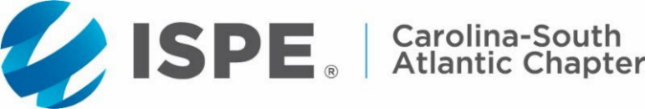 Digital SponsorshipfromISPE-CaSA 2023The ISPE CaSA Sponsorship Program lets you plan your annual support for the Carolina-South Atlantic Area Chapter and provides generous discounts to help maximize the value of your investment. Our Digital Sponsorship Program is completely flexible, allowing participants to pick and choose the types of opportunities they are interested in.Email: info@ispecasa.org | Phone: (919) 573-5442 | Fax: (919) 787-4916Sponsorship Application   Payment Formelect your Partnership Level below and submit with your payment to ISPE-CaSA.Organization Name: ___________________________ Contact Person: _________________________________Card Holder Name: ________________ Address: ___________________ State: _____________ Zip:_________Phone: _______________________ Email: __________________________Checks: make payable to ISPE-CaSA | Mail to: ISPE-CaSA. PO Box 30939, Raleigh, NC 27622Credit Card: Visa   MasterCard  AmexCC#: ___________________________ Exp Date_____ CVC:_____________ Zip Code:_________Signature: _____________________ Date: ___________   Office use only: GL 000-2240/100- 3350 Pd by Ck#_____________ CC processed: Date:________ Initials:_______ItemFeeQuantityInvestmentBlog Sponsor (Half year advertisement); max 5 ads on Blog page$750Blog Sponsor (Full year advertisement); max 5 ads on Blog page$1,500Website Sponsor (Half year, clickable logo featured on homepage); max 10 logos on front page$750Website Sponsor (Full year, clickable logo featured on homepage); max 10 logos on front page$1,500Weekly eBlast Sponsor (logo in eBlast for one month); max 2 companies per month$500Total InvestmentTotal InvestmentTotal Investment